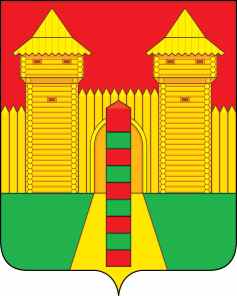 АДМИНИСТРАЦИЯ  МУНИЦИПАЛЬНОГО  ОБРАЗОВАНИЯ «ШУМЯЧСКИЙ   РАЙОН» СМОЛЕНСКОЙ  ОБЛАСТИПОСТАНОВЛЕНИЕот 07.03.2024г. № 122          п. Шумячи	В соответствии со статьями 92,100 Жилищного кодекса Российской Федерации, Положением о порядке управления и распоряжения муниципальной собственностью Шумячского района Смоленской области, утвержденным решением Шумячского районного Совета депутатов от 30.08.2012г. № 71, на основании выписки из протокола заседания комиссии по жилищным вопросам при Администрации муниципального образования «Шумячский район» Смоленской области от 07.03.2024г. № 2	Администрация муниципального образования «Шумячский район» Смоленской области 	П О С Т А Н О В Л Я Е Т: 	1. Включить жилое помещение в специализированный жилищный фонд муниципального образования «Шумячский район» Смоленской области с отнесением к жилому помещению для детей – сирот и детей, оставшихся без попечения родителей, лиц из числа детей – сирот и детей, оставшихся без попечения родителей:      - квартиру, общей площадью 36,1 кв. м., с кадастровым номером 67:24:0190130:50, кадастровой стоимостью 514398 (пятьсот четырнадцать тысяч триста девяноста восемь) рублей 22 копейки, расположенную по адресу: Смоленская область, Шумячский район, п. Шумячи, ул. Пионерская, д.1 А, кв. 27;        - квартиру, общей площадью 40,0 кв. м., с кадастровым номером 67:24:0190134:32, кадастровой стоимостью 580360 (пятьсот восемьдесят тысяч триста шестьдесят) рублей 31 копейка, расположенную по адресу: Смоленская область, Шумячский район, п. Шумячи, ул. Базарная, д.50, кв. 8;  	2. Контроль за исполнением настоящего постановления возложить на заместителя Главы муниципального образования «Шумячский район» Смоленской области В.Е. Абраменкова.И.п.Главы муниципального образования «Шумячский район» Смоленской области                                             Д.А. КаменевО включении жилого помещения в специализированный жилищный фонд муниципального образования «Шумячский район» Смоленской области с отнесением к жилому помещению для детей – сирот, оставшихся без попечения родителей, лиц из числа детей – сирот детей, оставшихся без попечения родителей